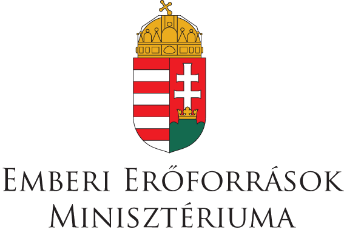 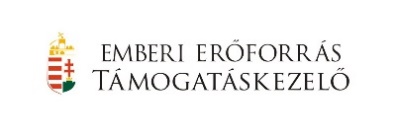 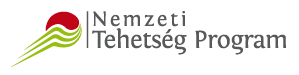 Nevezési lapa XXV. Arany János Irodalmi VersenyreNevezési cím: arany@eotvos-tata.sulinet.hu Nevezési határidő: 2017. október 20.Nevezési díj: 1 000 Ft/főFizetési határidő: 2017. október 27. Az Eötvös József Gimnázium és Kollégium számlaszáma: 11600006-00000000-29841136Az utalás azonosítója: a tanuló iskolája(tetszőlegesen bővíthető)SzámlainformációA nevezés egyben számlakérés is, ez alapján történik a számla kiállítása, kérjük, pontosan adják meg adataikat. Kelt: 	Aláíró:Az iskola nevecímee-mailcímeA kapcsolattartó nevee-mailcímeA tanuló neveFelkészítő tanára1.2.3.a)az iskola nevére és címére kérem a számlátaz iskola nevére és címére kérem a számlátb)a KLIK nevére és az iskola címére kérem a számláta KLIK nevére és az iskola címére kérem a számlátc)erre a névre és címre kérem a számlát: